Персональные данные выпускника                    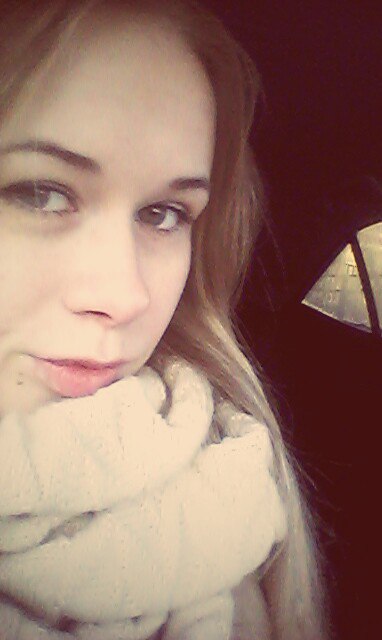 Ф.И.О:  Золотарева Екатерина КамильевнаДата рождения: 17.04.1995 г.Город: Свердловская область г. БогдановичТел: 89826027904Образовательное учреждение: ГБПОУ СО                     «Богдановичский политехникум»Специализация: «Повар, кондитер»Участие в олимпиадах и конкурсах:Принимала участие в  спортивных и общественных мероприятиях политехникума 2016 – 2019 г.г.Принимала участие в приготовлении блюд и обслуживании французской делегации, 2017г.Тип деятельности, которым вы хотели бы заниматься:Продолжить обучение по профессии - заочно, работа по профессии.Хобби: Приготовление кондитерских изделий, рукоделие.Моё кредо:Терпение горько, но плод его сладок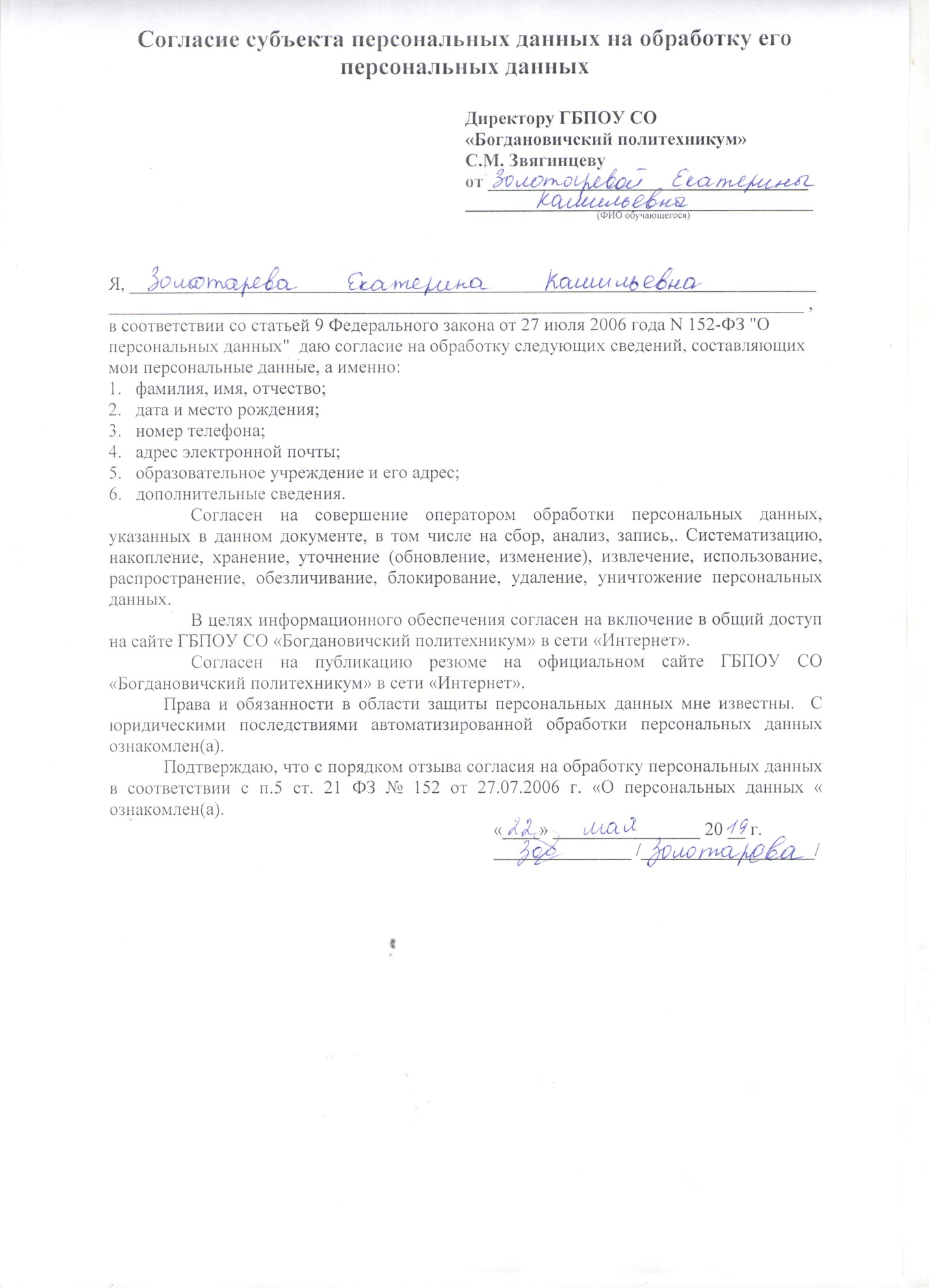 